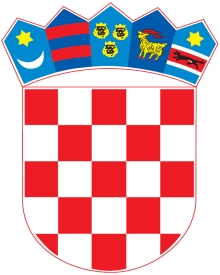             REPUBLIKA HRVATSKA KRAPINSKO – ZAGORSKA ŽUPANIJA               ŽUPANIJSKA SKUPŠTINA   KLASA: 246-03/22-01/01URBROJ: 2140-01-22-34Krapina, 11. ožujka 2022.Na temelju članka 17. Statuta  Krapinsko-zagorske  županije  („Službeni  glasnik  Krapinsko-zagorske županije“,  broj 13/01., 5/06., 14/09., 11/13., 13/18., 5/20., 10/21. i 15/21.- pročišćeni tekst), Županijska skupština Krapinsko-zagorske županije na 6. sjednici održanoj dana  11. ožujka 2022. godine donijela je Z A K L J U Č A KPrihvaća se Izvješće o izvršenju Plana djelovanja Krapinsko-zagorske županije u području prirodnih nepogoda za 2021. godinu.Izvješće se nalazi u prilogu ovog Zaključka i čini njegov sastavni dio.               PREDSJEDNIK								      ŽUPANIJSKE SKUPŠTINE								                 Zlatko ŠoršaDOSTAVITI:Upravni odjel za opće i zajedničke poslove,Upravni odjel za gospodarstvo, poljoprivredu, turizam,promet i komunalnu infrastrukturu,Službeni glasnik Krapinsko-zagorske županije, za objavu,Za Zbirku isprava, Za prilog zapisniku, Pismohrana.